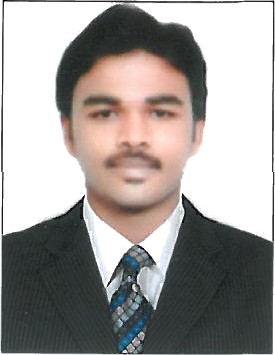 CURRICULUM VITAEAddress:VARUN C NAIKC/o Siraj AbdullahBuilding no.118, Flat no.7Al shaab colony, Hor Al anz,Dubai.Ph: 052 3194868/050 5911487Email:Varuncnaik99@gmail.comCareer ObjectiveTo be part of an esteemed organization that encourages me by its operative learning environment with ample opportunities to contribute and diversify my knowledge skills, and take the responsibilities which helps me to build my career as well as to give the best out of me to the organization.  SynopsisHaving 5 years of professional experience in the field of road construction and material testing in state Highway (roads), Bridges.Have been extensively engaged in Construction Supervision & execution, Quality Control aspects and Testing of various Materials of road works, structures, Tunnel segments, culverts, Architectural works, Piled Raft foundation, & Major area covers various component of the Flexible Pavement, Rigid pavement.In depth knowledge of soils and materials testing, Applicable Codal provisions, pavement and overlay design, carrying out & review of bituminous & concrete mix designs (M10-M50 Grades) and general administration.Proficient with modern highway construction technology like use of fibers and ice content in pavement quality concrete roads(m40).Checking Calibration of Concrete Batching Plant, W.M.M Plant and Hot Mix Plant.Have been worked in construction of roller compacted concrete which is innovative materials and field testing like nuclear density and core cutter test.EducationPassed X from Siddaganga High School in the year 2007 securing 82% marks.Passed Diploma in Civil from Govt. Polytechnic College, Tumkur in the year 2010, securing 72% marks.Passed Bachelor of Engineering (CIVIL) from Sri Shivakumara MahaSwamiji College of Engineering, Bangalore in the year 2013 with 67 % marks.Academic projects.Strengthening of Soil Using Plastic Fibers and lime.Study on accident blackspot analysis (Final Year). Project Location: madhugiri taluk tumkur dist Karnataka State.It provides some efficient details of black spot on some of the major location between two main stretches. The experimentally obtained statistical values between those two stretches were implemented for the design of accident black spot graph and helpful to take some remedies which is more important to avoid the accidents and to reduce fatal and injuries. From design calculations it was observed that the stretch was in serious remedies requirements and hence the report has been submitted to state government to implement.Software Skills:AUTO CADD, MS-OFFICE.Strengths:Good Interpersonal skills.Ability to excel in team (or) individual responsibilities.Ability to take on challenging roles.Optimist and Confident.Work Experience:Presently working for British Highways Dubai, as a Project Engineer from 3 April 2016.Project	:  Solar Park roller compacted concrete road.Client	:  SHUBBPeriod	:  May 2016 to Aug 2016Project	:  asphalt road. Client	:  ClevelandPeriod	:  Oct 2016 to Feb 2017Project	: Parking slot & Grave YardClient	:  Seven SeasPeriod 	:  Mar 2017 Project	:  Ali & Sons Asphalt in ship.Client	:  Ali & SonsPeriod 	:  April 2017Project	:  Brunton-wolf wire ropes FZCO Grave Yard & Parking SlotClient	:  BruntonPeriod 	:  May 2017 to June 2017Worked with VSS Construction in Mysore INDIA, as a Senior Site Engineer for 2 years.Project	:  Pavement Quality Concrete RoadsClient	:  Public work department in MysorePeriod 	:  Jan 2013 to Dec 2015Worked in Birla Constructions at Electronic city, BANGALORE as a Site Engineer.Project	:  G+ 18 Apartment Client	:  SriramPeriod 	:  Jun 2013 to Dec 2013Extra-Curricular Activities:Active volunteer in College fests CRESENDO J J, CRESENDO 1 2.As a team member have won many intra-college CRICKET and KABADI competitions.Additional Skills:Willingness to learn and hard worker. Ability to deal with people diplomatically. Comprehensive problem-solving abilities.Project Profile:Worked   in   a team, on   project titled “Extensive   Survey   project” Siddarabetta  in Diploma and Engineering.Worked in a team on project titled “Analysis of metro Constructions” in Diploma.Worked in a team on project titled “Design and analysis of residential” in BE.Worked on a project titled “Case study on Accident Black spot Analysis on SH3 (Madugiri to pavagada)”.Bio - DataDate of Birth		:  15 May 1991Sex		:  MaleNationality		: IndianMarital Status	:  SingleLanguages        	:  English, Kannada, Hindi and Telugu  Driving license 	:  UAEDeclaration:I hereby declare that the information furnished above is true and if I am given a chance, I shall work with sincerity and to the maximum satisfaction of my superiors.Date:    Place: DubaiVARUN C.NAIK